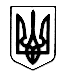 УКРАЇНА   ХМІЛЬНИЦЬКА МІСЬКА РАДА                   ВІННИЦЬКОЇ ОБЛАСТІР І Ш Е Н Н Я  №2267від “ 10 ” вересня  2019 року                                       64 сесія міської ради                                            	    м.Хмільник                                                                  7 скликанняПро  внесення  змін  до  Міської програми розвитку культури та духовного відродження Хмільницької міської об’єднаної територіальної громади на 2019-2021 роки, зі змінами     Розглянувши депутатське  звернення депутата міської ради Кулак Т.О. від 27.08.2019р. №142/01-19 щодо виділення коштів на підтримку друку патріотично - виховних  книг до 657-ої річниці Хмільника, відповідно до вимог Бюджетного кодексу України, з урахуванням діючої Міської програми розвитку культури та духовного відродження Хмільницької міської об’єднаної територіальної громади на 2019-2021 роки, зі змінами, затвердженої рішенням 53 сесії міської ради  7 скликання від 19.10.2018р. №1695, відповідно до Порядку формування, фінансування та моніторингу виконання міських цільових програм, затвердженого рішенням 25 сесії міської ради 6 скликання від 05.07.2012р. №775, ст.25 Статуту територіальної громади міста Хмільника, відповідно до Бюджетного кодексу України, Закону України «Про культуру», керуючись ст.26,59  Закону України «Про місцеве самоврядування в Україні», міська радаВИРІШИЛА:1.Внести  наступні зміни до Міської програми розвитку культури та духовного відродження Хмільницької міської об’єднаної територіальної громади на 2019-2021 роки, затвердженої  рішенням 53  сесії міської ради 7  скликання від 19 жовтня  2018  року № 1695, зі змінами :1.1 У розділі І «Загальна характеристика Міської програми розвитку культури та духовного відродження Хмільницької міської об’єднаної територіальної громади на 2019-2021 роки» у пунктах 8, 9 цифри «1 752 350» замінити на цифри «1 761 050».1.2 Розділ 4  «Ресурсне забезпечення Програми» викласти в новій редакції:1.3 Розділ 5 доповнити «Показники продукту програми» п.19  та «Показники ефективності п.16».Показники продукту ПрограмиПоказники ефективності1.4 Розділ 6 «Напрямки діяльності та заходи Міської програми розвитку культури та духовного відродження Хмільницької міської об’єднаної територіальної громади на 2019-2021 роки» доповнити пунктом 10 згідно додатку.2. Відділу організаційно-кадрової роботи Хмільницької міської ради у документах постійного зберігання зазначити факт внесення змін до відповідної Програми згідно з п.1 цього рішення.3. Контроль за виконанням цього рішення покласти на постійну комісію міської ради з питань планування, бюджету, економічного розвитку та підприємництва (Кондратовець Ю.Г.). 	Міський голова      					С.Б.Редчик                                                                                                      Додаток до рішення  №2267                                                                                    64 сесія 7 скликання                                                                                             від «10»вересня 2019року6. Напрямки діяльності та заходи Міської програми розвитку культури та духовного відродження Хмільницькоїміської об’єднаної територіальної громадина 2019-2021 роки Секретар міського голови                                                                                                                      П.В.КрепкийДжерела фінансуванняОбсяг фінансуваня всього /тис.грн/.В тому числі по рокахВ тому числі по рокахВ тому числі по рокахДжерела фінансуванняОбсяг фінансуваня всього /тис.грн/.201920202021Місцевий бюджет1 761 050446 750697 150617 150Кошти не бюджетних джерел----№ з/пНазва показникаОдиниця виміруВихідні дані на початок Програми2019 рік2020 рік2021 рікВсього на період дії Програми19Кількість виданих патріотично-виховних книгкількість -200--200№ з/пНазва показникаОдиниця виміруВихідні дані на початок Програми2019 рік2020рік2021 рікВсього на період дії Програми16Середня вартість однієї патріотично-виховної книги грн.-43,5--43,5№з/пНазва напряму діяльності (пріоритетні завдання)Перелік заходів ПрограмиТермін виконання заходу ВиконавціДжерела фінансуванняОрієнтовні обсягифінансування /тис. грн./Орієнтовні обсягифінансування /тис. грн./Орієнтовні обсягифінансування /тис. грн./Орієнтовні обсягифінансування /тис. грн./Очікуваний результат№з/пНазва напряму діяльності (пріоритетні завдання)Перелік заходів ПрограмиТермін виконання заходу ВиконавціДжерела фінансуванняВсьогоВ тому числі за рокамиВ тому числі за рокамиВ тому числі за рокамиОчікуваний результат№з/пНазва напряму діяльності (пріоритетні завдання)Перелік заходів ПрограмиТермін виконання заходу ВиконавціДжерела фінансуванняВсього201920202021Очікуваний результат10.Розширення освітнього та духовного рівня хмільничан  10.1 Видання патріотично-виховних книг:«Мереживо долі»«Про земляків чорнобильців»Вересень 2019 рокуКЗ «Історичний музей» м.ХмільникМіський бюджет 8,78,7--Збереження історичної пам’яті хмільничан, сприяння розвитку патріотично-виховної роботи на теренах Хмільниччини